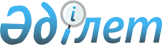 О внесении изменения в решение акима Есильского сельского округа от 1 июня 2010 года № 2 "О присвоении наименования улице в селе Шиликти"Решение акима Есильского сельского округа Астараханского района Акмолинской области от 13 января 2017 года № 1. Зарегистрировано Департаментом юстиции Акмолинской области 10 февраля 2017 года № 5744      Примечание РЦПИ.

      В тексте документа сохранена пунктуация и орфография оригинала.

      В соответствии с подпунктом 4) статьи 14 Закона Республики Казахстан от 8 декабря 1993 года "Об административно-территориальном устройстве Республики Казахстан", пунктом 2 статьи 35 Закона Республики Казахстан от 23 января 2001 года "О местном государственном управлении и самоуправлении в Республике Казахстан", аким Есильского сельского округа РЕШИЛ:

      1. Внести в решение акима Есильского сельского округа "О присвоении наименования улице в селе Шиликти" от 1 июня 2010 года № 2 (зарегистрировано в Реестре государственной регистрации нормативных правовых актов № 1-6-125, опубликовано 16 июля 2010 года в районной газете "Маяк") следующее изменение:

      преамбулу решения изложить в следующей редакции:

      "В соответствии с подпунктом 4) статьи 14 Закона Республики Казахстан от 8 декабря 1993 года "Об административно-территориальном устройстве Республики Казахстан", пунктом 2 статьи 35 Закона Республики Казахстан от 23 января 2001 года "О местном государственном управлении и самоуправлении в Республике Казахстан", с учетом протокола схода жителей села Шиликти от 5 марта 2010 года, аким Есильского сельского округа РЕШИЛ:".

      2. Контроль за исполнением настоящего решения оставляю за собой.

      3. Настоящее решение вступает в силу со дня государственной регистрации в Департаменте юстиции Акмолинской области и вводится в действие со дня официального опубликования.



      "СОГЛАСОВАНО"



      13.01.2017 г.



      13.01.2017 г.


					© 2012. РГП на ПХВ «Институт законодательства и правовой информации Республики Казахстан» Министерства юстиции Республики Казахстан
				
      Аким Есильского сельского округа

Е.Овчинников

      Руководитель Государственного

      учреждения "Отдел культуры и

      развития языков"

      Астраханского района

Г.Карасаева

      Руководитель Государственного

      учреждения "Отдел строительства,

      архитектуры и градостроительства"

      Астраханского района

Н.Кулаков
